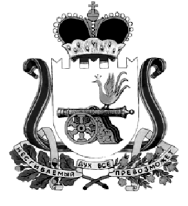 АДМИНИСТРАЦИЯ МУНИЦИПАЛЬНОГО ОБРАЗОВАНИЯ“КАРДЫМОВСКИЙ  РАЙОН” СМОЛЕНСКОЙ ОБЛАСТИ П О С Т А Н О В Л Е Н И Еот 12.12.2019 № 00807Администрация муниципального образования «Кардымовский район» Смоленской областипостановляет:1. Внести в муниципальную программу «Развитие малого и среднего предпринимательства на территории муниципального образования «Кардымовский район» Смоленской области» (далее – муниципальная программа), утвержденную постановлением Администрации муниципального образования «Кардымовский район» Смоленской области от 22.01.2014 № 0017 (в ред. от 22.05.2015 № 00317, от 20.02.2016 № 00074, от 31.10.2016 № 00620, от 02.02.2017 № 00056, от 06.07.2017 № 00447, от 23.01.2018 № 00042, от 05.10.2018 № 00738, от 14.12.2018 № 00939, от 07.02.2019 № 00071, от 11.10.2019 № 00635) следующие изменения:1) позицию «Объёмы и источники финансирования Программы» изложить в следующей редакции:2) в разделе 4 «Обоснование ресурсного обеспечения Программы»:- в абзаце первом слова «142 тыс.рублей» заменить словами «127 тыс.рублей»;  - абзац, касающийся 2019 года, читать в следующей редакции:«2019 год -  5 тыс. руб.,».3) в задаче 3 «Предоставление субъектам малого предпринимательства информационной поддержки» Перечня программных мероприятий:- пункт 4 изложить в следующей редакции:- пункт «Итого» задачи 3 Перечня программных мероприятий изложить в следующей редакции:- пункт «Всего по программе» Перечня программных мероприятий изложить в следующей редакции:2. Настоящее постановление опубликовать на официальном сайте Администрации муниципального образования «Кардымовский район» Смоленской области в сети «Интернет».3. Контроль исполнения настоящего постановления возложить на заместителя Главы муниципального образования «Кардымовский район» Смоленской области Д.В. Тарасова.4. Настоящее постановление вступает в силу со дня его подписания.О внесении изменений в муниципальную программу   «Развитие малого и среднего предпринимательства на территории муниципального образования «Кардымовский район» Смоленской области» Объемы и источники финансирования ПрограммыОбщий объем финансирования Программы за счет средств бюджета муниципального образования «Кардымовский район» Смоленской области (далее также - районный бюджет) составит  127 тыс.рублей, в т.ч. по годам:2014 год – 20 тыс.руб., 2015 год – 20 тыс.руб.,2016 год –  20 тыс. руб.,      2017 год –  20 тыс. руб.,      2018 год –  2 тыс. руб.,      2019 год –  5 тыс. руб.,        2020 год –  20 тыс. руб.        2021 год – 20 тыс.руб.4Организация торжественного мероприятия, посвященного Дню российского предпринимательства2014-2020гг.Отдел экономики, инвестиций, имущественных отношений122,020,020,020,020,02,00,020,020,0Районный бюджетИтого:в том числе:средства районного бюджета127,0127,020,020,020,020,020,020,020,020,02,02,05,05,020,020,020,020,0Всего по программе:в том числе:средства районного бюджета127,0127,020,020,020,020,020,020,020,020,02,02,05,05,020,020,020,020,0Глава муниципального образования «Кардымовский район» Смоленской областиП.П. Никитенков